Dyke Neuk Takeaway Menu Served 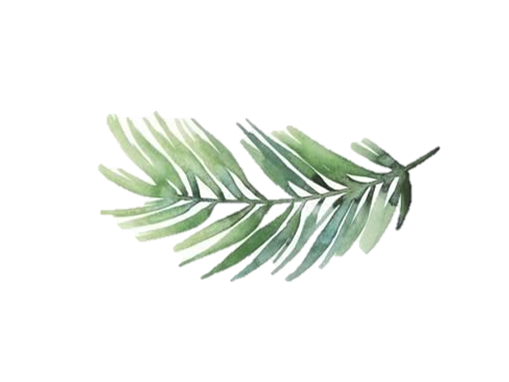 Monday – Saturday 12-9PMStartersPotato Skins Served with BBQ & Garlic Dipping Sauces    £4.00 (V)Pan Fried Creamed Garlic Mushrooms Served on Homemade Toasted Sourdough Bread £4.50 (V) Coconut Milk (VG)Scottish Smoked Salmon & Sliced Avocado, Prawn Marie-Rose Salad £6.50 (GF)MainsWhitby Whole Tail Breaded Scampi, homemade chips, garden peas or mushy peas £7.95Beer Battered Fillet of Fish, Homemade Chips, Mushy or Garden Peas £7.95Homemade Aberdeen Angus Beef Lasagne, Homemade Chips, Garlic Bread & Dressed Side Salad £7.95Chargrilled Boneless Flat Iron Half Chicken, with a Choice of Sauce: Lemon and Paprika, Blue Stilton, Peppercorn or Diane, Served with Creamy Dauphinoise Potatoes & Al Dentè Vegetables or Hand Cut Chips & Dressed Salad £8.95 (GF)Hanging Chicken Kebab, Chicken, Peppers, Mushrooms, Tomatoes with a Homemade Lemon & Tarragon or Garlic Butter Sauce, Served with Hand Cut Chips & House Salad £8.75Homemade 1/2lb Prime Steak Beef Burger, Served with French Fries, Homemade Coleslaw, Beer Battered Onion Rings, Relish, Lettuce & Tomato £7.95Add an Extra Topping for £2.00 Choose from Cheese, Bacon or Pulled PorkKids Menu £3.95Cheeseburger & French Fries Beans or PeasHomemade Aberdeen Angus Beef Lasagne, French Fries & Garlic BreadChicken Nuggets, French Fries Beans or PeasTeddy Bear Pizza & French Fries Beans or PeasFish Fingers, French Fries Beans or PeasSides £2.50Homemade Cooked Chips, Fries, Homemade Beer Battered Onion Rings, Mixed Dressed Salad, Sweet Potato Fries, Fresh Seasonal Vegetables, Dauphinoise Potatoes, Cheesy Garlic Bread Slices, Garlic Bread SlicesVegetarian/Vegan dishes of the day Please ask for details.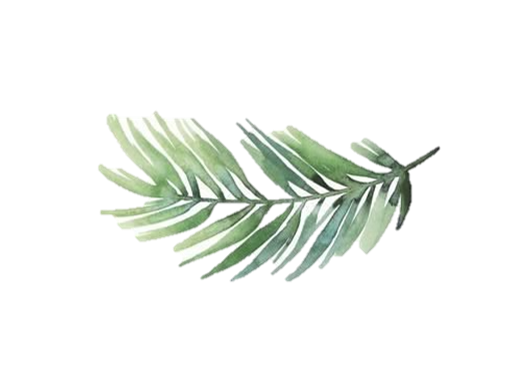 Desserts £4.00Please ask for details.